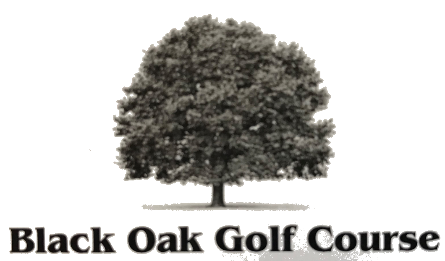 2020 BLACK OAK MEN’S CLUB MEMBERSHIP APPLICATIONLast Name ______________________Frist Name____________________GHIN #__________Address________________________________________________________________City _____________________State __________________ Zip_____________Cell_______________________Home______________________Work___________________Date of Birth ______/______/________Email Address ____________________________________________________________________________________________________________________________________________2019 Members: $70.00                                      New Members or after Jan. 1st: $ 80.00Membership Includes:2020 NCGA Membership & Benefits10% off all Pro Shop purchasesAccess to monthly tournaments (2nd Saturday of each month)Payment Methods:Check, made payable to Black Oak Men’s Club can be dropped off in the Black Oak Pro Shop or mailed to: Black Oak Golf Course, 2455 Black Oak Road, Auburn, CA 95602For more information go to blackoakgolfcourse.com or call (530) 878-1900